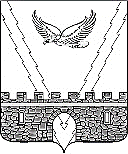 АДМИНИСТРАЦИЯ АПШЕРОНСКОГО ГОРОДСКОГО ПОСЕЛЕНИЯ АПШЕРОНСКОГО РАЙОНАПОСТАНОВЛЕНИЕот 04.07.2016								 № 435г.АпшеронскО внесении изменений в постановление администрацииАпшеронского городского поселения Апшеронского района от 10 февраля 2016 года № 52 «Об утверждении административного регламента администрации Апшеронского городского поселения Апшеронского района по предоставлению муниципальной услуги «Прекращение правоотношений с правообладателем земельных участков»В соответствие с Федеральным законом от 01 декабря 2014 года            № 419-ФЗ «О внесении изменений в отдельные законодательные акты Российской Федерации по вопросам социальной защиты инвалидов в связи с ратификацией Конвенции о правах инвалидов» и в целях обеспечения условий доступности для инвалидов муниципальных услуг п о с т а н о в л я ю:1. Внести изменения в постановление администрации Апшеронского городского поселения Апшеронского района от 10 февраля 2016 года № 52 «Об утверждении административного регламента администрации Апшеронского городского поселения Апшеронского района по предоставлению муниципальной услуги «Прекращение правоотношений с правообладателем земельных участков», следующие изменения:1) подраздел 2.13 раздела 2 приложения к постановлению изложить в следующей редакции:«2.13. Требования к помещениям, в которых предоставляются муниципальные услуги, к залу ожидания, местам для заполнения запросов о предоставлении муниципальной услуги, информационным стендам с образцами их заполнения и перечнем документов, необходимых для предоставления каждой муниципальной услуги, в том числе к обеспечению доступности для инвалидов указанных объектов в соответствии с законодательством Российской Федерации о социальной защите инвалидов2.13.1. Вход в помещение, в котором предоставляется муниципальная услуга, и выход из него оборудуются соответствующими указателями с автономными источниками бесперебойного питания, а также лестницами с поручнями и пандусами для передвижения детских и инвалидных колясок в соответствии  с требованиями Федерального закона от 30 декабря 2009 года  № 384-ФЗ 2«Технический регламент о безопасности зданий и сооружений».2.13.2. На территории, прилегающей к помещению, в котором предоставляется муниципальная услуга, располагается бесплатная парковка для автомобильного транспорта посетителей, в том числе, предусматривающая места для специальных автотранспортных средств инвалидов.2.13.3. Территориальная, пешеходная доступность (не более 10 минут пешком) для заявителей от остановок общественного транспорта к месту предоставления муниципальной услуги, наличие необходимого количества парковочных мест (в том числе для инвалидов).2.13.4. Наличие на территории, прилегающей к зданиям, в которых предоставляется муниципальная услуга не менее 10 процентов мест (но не менее одного места) для парковки специальных автотранспортных средств инвалидов. 2.13.5. Вход в помещение и места ожидания оборудованы кнопками, а также содержат информацию о контактных номерах телефонов для вызова работника, ответственного за сопровождение инвалида.2.13.6. Обеспечение свободного доступа заявителей в помещение, в том числе беспрепятственного доступа инвалидов (наличие поручней, пандусов и др.), содействие инвалиду при входе и выходе из помещения, в котором предоставляется муниципальная услуга.2.13.7. Обеспечение сопровождения инвалидов, имеющих стойкие нарушения функции зрения для передвижения по территории помещения, в котором предоставляется муниципальная услуга.2.13.8. Помещения, в которых предоставляется муниципальная услуга, размещаются преимущественно на нижних, предпочтительнее на первых этажах здания, с предоставлением доступа в помещение инвалидам.2.13.9. Помещения оборудованы пандусами, позволяющими обеспечить беспрепятственный доступ инвалидов, санитарно-техническими комнатами (доступными для инвалидов).2.13.10. При необходимости инвалиду предоставляется помощник из числа специалистов администрации Апшеронского городского поселения Апшеронского района или МФЦ для преодоления барьеров, возникающих при предоставлении муниципальной услуги, наравне с другими гражданами.2.13.11. Оборудование мест повышенного удобства с дополнительным местом для собаки – поводыря и устройств для передвижения инвалида (костылей, ходунков).2.13.12. Помещение, в котором предоставляется муниципальная услуга, должно иметь бесплатный туалет со свободным доступом к нему в рабочее время.2.13.13. Помещение, в котором предоставляется муниципальная услуга, включает места для ожидания, места для информирования заявителей и заполнения необходимых документов, а также места приема заявителей.2.13.14. Места для ожидания должны соответствовать комфортным условиям для заявителя и оптимальным условиям работы должностных лиц, оборудуются стульями, количество которых определяется исходя из фактической нагрузки и возможностей для их размещения в здании.32.13.15. Места для информирования и заполнения необходимых документов оборудуются информационными стендами, стульями и столами либо стойками для оформления документов, обеспечиваются образцами заполнения документов, бланками запросов и необходимыми канцелярскими принадлежностями.2.13.16. Прием заявителей осуществляется в служебных кабинетах должностных лиц, ведущих прием.2.13.17. Кабинеты приема заявителей должны быть оборудованы информационными табличками с указанием:1) номера кабинета;2) фамилии, имени, отчества и должности лица, ведущего прием.2.13.18. При предоставлении муниципальной услуги в МФЦ сектор приема заявителей, оборудованный окнами для приема и выдачи документов, оформляется информационными табличками с указанием номера окна, фамилии, имени, отчества (при наличии) и должности сотрудником МФЦ, осуществляющего прием и выдачу документов.2.13.19. Места для приема заявителей должны быть снабжены стульями, иметь место для письма и раскладки документов.2.13.20. В целях обеспечения конфиденциальности сведений о заявителе одним должностным лицом одновременно ведется прием только одного заявителя. Одновременный прием двух и более заявителей не допускается.2.13.21. Рабочее место должностного лица должно быть оборудовано телефоном, персональным компьютером с возможностью доступа к информационным базам данных, печатающим устройствам.2.13.22. Место предоставления муниципальной услуги оборудуется исходя из необходимости обеспечения беспрепятственной эвакуации всех заявителей и специалистов в случае возникновения чрезвычайной ситуации.»;2) подраздел 3.1. раздела 3 приложения к постановлению в следующей редакции: «3.1. Исчерпывающий перечень административных процедур.Предоставление муниципальной услуги включает в себя следующие административные процедуры:- приём и регистрация документов;- рассмотрение заявления и принятие решения о прекращении правоотношений с правообладателем земельного участка;- подготовка постановления или соглашения о прекращении правоотношений с правообладателем земельного участка или уведомление об отказе в предоставлении муниципальной услуги;- выдача результата заявителю.3) подраздел 3.6. раздела 3 приложения к постановлению в следующей редакции:«3.6. Описание административной процедуры«Подготовка постановления или соглашения о прекращении правоотношенийс правообладателем земельного участка или уведомление об отказев предоставлении муниципальной услуги»43.6.1. Основанием для начала административной процедуры является принятие специалистом, после проверки поступивших документов, решения о подготовке проекта постановления (в случае прекращения права постоянного (бессрочного) пользования, права пожизненного наследуемого владения земельным участком) или соглашения о прекращении правоотношений с правообладателем земельного участка (в случае расторжения договора аренды, договора безвозмездного срочного пользования земельным участком), или о подготовке уведомления об отказе в предоставлении муниципальной услуги. Специалист передает подготовленный проект постановления и соглашения о прекращении правоотношений с правообладателем земельного участка начальнику Отдела экономики для дальнейшего согласования.3.6.2. После согласования начальником Отдела экономики проект постановления и соглашения о прекращении правоотношений с правообладателем земельного участка направляется Главе.3.6.3. Подписанное и зарегистрированное постановление и соглашение о прекращении правоотношений с правообладателем земельного участка передается специалисту Отдела экономики. 3.6.4. Общий максимальный срок подготовки постановления и соглашения о прекращении правоотношений с правообладателем земельного участка не может превышать 30 дней со дня поступления заявления.3.6.5. Право на земельный участок, не зарегистрированное в Едином государственном реестре прав на недвижимое имущество и сделок с ним, прекращается у лица, подавшего заявление об отказе от права на земельный участок, с момента принятия решения, о прекращении права постоянного (бессрочного) пользования земельным участком или права пожизненного наследуемого владения земельным участком, за исключением случая отказа от права на земельный участок, образуемый в соответствии с Земельным кодексом Российской Федерации.».2. Отделу организационно-кадровой работы администрации Апшеронского городского поселения Апшеронского района (Бондаренко) обнародовать настоящее постановление в соответствии с действующим законодательством.3. Постановление вступает в силу со дня его официального обнародования.Глава Апшеронского городскогопоселения Апшеронского района                                                            В.А.Бырлов